WORKSHEET TO ADD A BICYCLE OR PEDESTRIAN PROJECT TO SPOT 4.0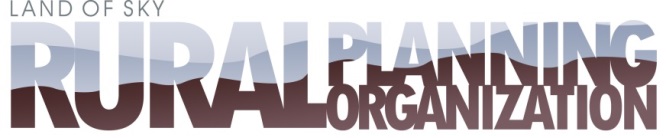 Name 			Email				Phone Click here to view the Blue Ridge Bike PlanGENERALWhat type of project is proposed?		If other, please specify.
What is the Route name? (ex.: US 25/70, US 64, NC 276)
Please give a brief description (including To and From termini) of the project.PLAN CONSISTENCYIs the proposed project specifically detailed in any formally adopted plan? Yes: 	No: 	
If yes, which plan?	LOCAL FUNDING SUPPORTDoes the project submission include the required “Statement of Commitment to Provide Local Match for Bike/Ped Projects.”  (click on title to go to document)Yes: 	No: 	      FUNDINGIf known, what is the estimated construction cost of the Project?   Unknown:     Amt: If known, what is the estimated Right-of-Way cost of the Project?  Unknown:     Amt: CONNECTIVITYWhat community facilities will be served by the proposed project (parks, schools, libraries, etc.)?

Is the project part of a larger system of interconnected bicycle or pedestrian facilities? If yes, please describe.
No: 		Yes:  	TRANSPORTATIONWhat percentage of the project right-of-way is already within NCDOT or municipal-owned land?
Please send completed form to rpo@landofsky.org.  To submit another project, click here.Download a print copy at http://landofskyrpo.org/prioritization/ .